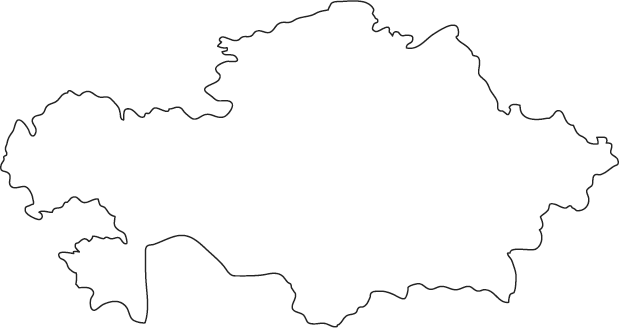 ACROSS__________ is one of the most popular games in Kazakhstan.The __________ Sea is considered the largest lake in the world.Kazakhstan is situated along the ________  _________. The ancient trade routes from China to Europe.The ________ Sea was once one of the largest lakes in the world. Because of irrigation, the sea now divided into four lakes. DOWNThis word ending means “land” or “place of” .Kazakhstan is the largest ________    __________ country. This mean the country is entirely enclosed by land or a country whose coastlines are on closed seas.A grassland plain without trees. A portable, felt-covered, wood lattice-framed dwelling structure used by nomads of Central Asia.Capital of Kazakhstan.This animal is on the flag of Kazakhstan.1.2.2. 5.3. 4.6. KAZAKHSTAN4. SOCCERSOCCER-STANEAGLEAlmatySILK ROADSILK ROADCaspianHORSESteppeAPPLE AstanaYurtAralLand LockedLand Locked